Приложение № 2к приказу Управления по развитию садоводства и огородничества Санкт-Петербургаот 2020 № 43'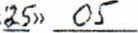 ЗАЯВКАна участие в конкурсе «Лучший балкон - 2020»я,(Ф.И.О.)проживающий(ая) по адресу:(адрес проживания, телефон)заявляю о своем намерении принять участие в конкурсе «Лучший балкон — 2020». С порядком проведения конкурса ознакомлен(а) и согласен(а). Фото балкона прилагаю.(краткое описание работ, выполненных по благоустройству балкона)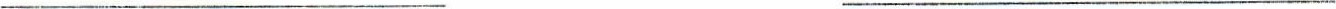 	(Дата)	(подпись участника конкурса)отметка должностного лица о приеме заявки